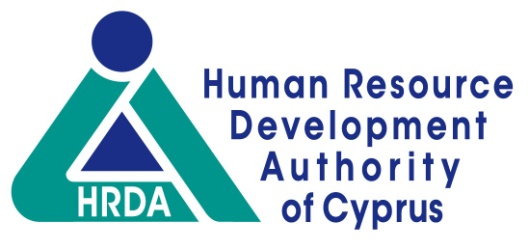 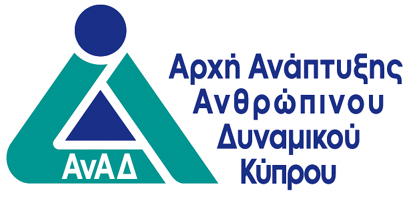 Attendance sheet of a participantin an e-learning training programmeThe following signatories, trainee and trainer/trainers declare that we are fully aware of the implications of the Criminal Code regarding false representations and in general the Law on false representations.OFFICIAL STATEMENTHaving been informed of the provisions of the Human Resource Development Laws, the State Aid Control legislation, the provisions of the relevant Policy and Procedures Guide and the E-Learning Supplement, which govern the cooperation of Vocational Training Centres and companies/organisations with the HRDA, as well as the consequences of the Criminal Code regarding false representations and in general the Law on false representations, I hereby declare responsibly that all information included or attached is accurate and true.NOTESNote 1:  The Identity (I) or Passport (P) or Alien Registration Number (A) is filled.  The letter I for citizens of the Republic of Cyprus, I or P for citizens of other EU member states and P or A for persons from third countries.Note 2:  The identity card number or the passport number or the alien registration number is filled.  Please check the accuracy of the information from reliable sources.Note 3:  The country of issue of the identity card or passport is filled.Note 4:  The job title of the trainee is filled, which represents the work tasks that he/she performs.Note 5:  The total hours attended by the participant in the programme are filled.Note 6:  The attendance percentage is filled, which is calculated by dividing the total hours attended by the total duration of the programme.FOR OFFICIAL USEInformation on Vocational Training Centre (VTC) / Company / OrganisationInformation on Vocational Training Centre (VTC) / Company / OrganisationInformation on Vocational Training Centre (VTC) / Company / OrganisationInformation on Vocational Training Centre (VTC) / Company / OrganisationInformation on Vocational Training Centre (VTC) / Company / OrganisationInformation on Vocational Training Centre (VTC) / Company / OrganisationInformation on Vocational Training Centre (VTC) / Company / OrganisationInformation on Vocational Training Centre (VTC) / Company / OrganisationName:Name:Name:Name:Name:Name:Name:Name:Information on training programmeInformation on training programmeInformation on training programmeInformation on training programmeInformation on training programmeInformation on training programmeInformation on training programmeInformation on training programmeTitle:Title:Title:Title:Title:Title:Title:Title:Number:Number:Number:Number:Approved Duration (hours):Approved Duration (hours):Approved Duration (hours):Approved Duration (hours):Start date:Start date:Start date:Start date:Completion date:Completion date:Completion date:Completion date:Trainee informationTrainee informationTrainee informationTrainee informationTrainee informationTrainee informationTrainee informationTrainee informationIdentity/Passport/Alien Registration Number (Note 1):Identity/Passport/Alien Registration Number (Note 1):Identity/Passport/Alien Registration Number (Note 1):Identity/Passport/Alien Registration Number (Note 1):Identity/Passport/Alien Registration Number (Note 1):Identity/Passport/Alien Registration Number (Note 1):Number (Note 2):Number (Note 2):Country of Issue (Note 3):Country of Issue (Note 3):Country of Issue (Note 3):Country of Issue (Note 3):Country of Issue (Note 3):Country of Issue (Note 3):Country of Issue (Note 3):Country of Issue (Note 3):Name:Name:Name:Name:Surname:Surname:Surname:Surname:Gender (M/F):Gender (M/F):Job title (Note 4):Job title (Note 4):Job title (Note 4):Job title (Note 4):Job title (Note 4):Job title (Note 4):Attendance of participant in the training programmeAttendance of participant in the training programmeAttendance of participant in the training programmeAttendance of participant in the training programmeAttendance of participant in the training programmeAttendance of participant in the training programmeAttendance of participant in the training programmeAttendance of participant in the training programmeΑ/ΑDateDateDaily attendanceDaily attendanceDaily attendanceDaily attendanceSignatureof traineeΑ/ΑDateDateHours (Note 5)Hours (Note 5)% (Note 6)% (Note 6)Signatureof trainee123………____________________________________________________________________________Name and surnameof traineeSignatureof traineeDate____________________________________________________________________________Name and surnameof trainerSignatureof trainerDate____________________________________________________________________________Name and surname ofDirector orAuthorised Representative (VTC or company/organisation)Signatureand official stamp oforganiser (VTC or company/organisation)Date